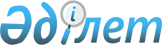 "Жер қойнауын пайдаланушылар мен олардың мердігерлерінің пайдалы қатты қазбаларды өндіру жөнінде операциялар жүргізу кезінде пайдаланатын тауарларды, жұмыстар мен көрсетілетін қызметтерді сатып алу қағидаларын бекіту туралы" Қазақстан Республикасы Инвестициялар және даму министрінің 2018 жылғы 21 мамырдағы № 355 бұйрығына толықтыру енгізу туралыҚазақстан Республикасы Индустрия және инфрақұрылымдық даму министрінің м.а. 2020 жылғы 28 наурыздағы № 160 бұйрығы. Қазақстан Республикасының Әділет министрлігінде 2020 жылғы 30 наурызда № 20191 болып тіркелді
      "Әлеуметтік-экономикалық тұрақтылықты қамтамасыз ету жөніндегі шаралар туралы" Қазақстан Республикасы Президентінің 2020 жылғы 16 наурыздағы № 286 Жарлығының 1-тармағының 4) тармақшасына сәйкес БҰЙЫРАМЫН:
      1. "Жер қойнауын пайдаланушылар мен олардың мердігерлерінің пайдалы қатты қазбаларды өндіру жөнінде операциялар жүргізу кезінде пайдаланатын тауарларды, жұмыстар мен көрсетілетін қызметтерді сатып алу қағидаларын бекіту туралы" Қазақстан Республикасы Инвестициялар және даму министрінің 2018 жылғы 21 мамырдағы № 355 бұйрығына (Нормативтік құқықтық актілерді мемлекеттік тіркеу тізілімінде № 17064 болып тіркелген, Қазақстан Республикасы нормативтік құқықтық актілерінің эталондық бақылау банкінде 2018 жылғы 29 маусымда жарияланған) мынадай толықтыру енгізілсін:
      көрсетілген бұйрықпен бекітілген Жер қойнауын пайдаланушылар мен олардың мердігерлерінің пайдалы қатты қазбаларды өндіру жөнінде операциялар жүргізу кезінде пайдаланатын тауарларды, жұмыстар мен көрсетілетін қызметтерді сатып алу қағидаларында:
      85-тармақ мынадай мазмұндағы 13) тармақшамен толықтырылсын:
      "13) Қазақстан Республикасында төтенше жағдайдың қолданылу кезеңіндегі:
      "Атамекен" Қазақстан Республикасы Ұлттық кәсіпкерлер палатасы берген "CT-KZ" түріндегі тауардың шығарылуы туралы сертификатты немесе индустриялық сертификатты ұсынған немесе "Қазақстандық қамту" интернет-порталы ақпараттық жүйесінде орналастырылған жағдайда қазақстанда шығарылған ТЖҚ-ді сатып алу, не мұндай ТЖҚ Қазақстан Республикасының аумағында өндірілмейтін жағдайда, шет елде шығарылған ТЖҚ-ді сатып алу.
      Осы тармақша өндірістің тоқтауына және көлемін төмендетуге жол бермеу, сондай-ақ өндірістік процестерге тартылған қызметкерлердің қауіпсіздігін тиісінше қамтамасыз ету мақсатында ғана қолданылады.";
      2. Қазақстан Республикасы Индустрия және инфрақұрылымдық даму министрлігінің Индустриялық даму және өнеркәсіптік қауіпсіздік комитеті Қазақстан Республикасының заңнамасында белгіленген тәртіпте: 
      1) осы бұйрықты Қазақстан Республикасының Әділет министрлігінде мемлекеттік тіркеуді; 
      2) осы бұйрықты Қазақстан Республикасы Индустрия және инфрақұрылымдық даму министрлігінің интернет-ресурсында орналастыруды қамтамасыз етсін; 
      3. Осы бұйрықтың орындалуын бақылау жетекшілік ететін Қазақстан Республикасының Индустрия және инфрақұрылымдық даму вице-министріне жүктелсін. 
      4. Осы бұйрық алғашқы ресми жарияланған күнінен кейін қолданысқа енгізіледі. 
       "КЕЛІСІЛДІ"
      Қазақстан Республикасы
      Ұлттық экономика министрлігі
					© 2012. Қазақстан Республикасы Әділет министрлігінің «Қазақстан Республикасының Заңнама және құқықтық ақпарат институты» ШЖҚ РМК
				
      Министрдің м.а. 

Т. Жанжуменов
